WWF CALL FOR GRANTS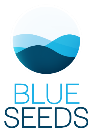 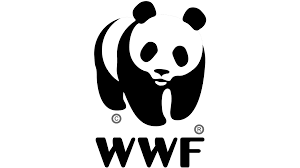 (ΠΡΟΣΚΛΗΣΗ WWF ΓΙΑΥΠΟΒΟΛΗ ΠΡΟΤΑΣΕΩΝΕΠΙΧΟΡΗΓΗΣΗΣ)ΕΝΤΥΠΟ ΑΙΤΗΣΗΣΕΝΟΤΗΤΑ 1 – ΠΡΟΤΑΣΗ ΕΡΓΟΥ1.1 Τίτλος πρότασης έργου1.2 Περιγραφή πρότασης έργου  Περιγράψτε την πρόταση έργου (έως 500 λέξεις σε μία σελίδα). Οι προτάσεις έργου πρέπει να περιλαμβάνουν:-	τις δράσεις για τη βιώσιμη αλιεία που θέλετε να υλοποιήσετε·-	το είδος του αιτήματος χρηματοδότησης από το ΕΤΘΑ που θέλετε να συντάξετε (Ειδικοί στόχοι ΕΤΘΑ)·-	το ποσό του αρχικού κεφαλαίου που χρειάζεστε ως συγχρηματοδότηση για τη σύνταξη του αιτήματος χρηματοδότησης από το ΕΤΘΑ.1.3 	Στόχοι πρότασης έργουΣτο παρακάτω πλαίσιο, αναφέρετε σαφώς τους στόχους της πρότασης έργου 1.4 	Οι αλιείς που επωφελούνται από την υλοποίηση αυτού του έργου 1.5	ΔραστηριότητεςΣτο παρακάτω πλαίσιο, περιγράψτε τις δραστηριότητες που πρέπει να διεξαχθούν και τα μέσα για την επίτευξή τους.1.6	Η πρόταση έργου ευθυγραμμίζεται με το επιχειρησιακό πρόγραμμα του Ευρωπαϊκού Ταμείου Θάλασσας και Αλιείας της χώρας σας; Ναι		☐		Όχι		☐1.7  Ποιους ειδικούς στόχους του ΕΤΘΑ αφορά η πρόταση έργου (συμπληρώστε το πλαίσιο/α)1.8 Τι είδους δράσεις προστασίας του περιβάλλοντος προτείνετε να υλοποιήσετε;1.9 Οικονομικά στοιχεία που θα ήθελε να αναπτύξει ο αιτών σχετικά με το αίτημα χρηματοδότησης από το ΕΤΘΑ: 1.10 Σύνταξη του αιτήματος χρηματοδότησης από το ΕΤΘΑΤο αίτημα χρηματοδότησης από το ΕΤΘΑ έχει ήδη συνταχθεί; Ναι		☐		Όχι		☐Εάν ναι, ποιο τμήμα του αιτήματος προς το ΕΤΘΑ έχει ολοκληρωθεί;Τεχνικό τμήμα		☐		Οικονομικό τμήμα 	☐ 1.11 Άλλες πηγές χρηματοδότησης της Ευρωπαϊκής Κοινότητας Έχετε ζητήσει υποστήριξη από οποιαδήποτε άλλη πηγή χρηματοδότησης (μεταξύ άλλων από το ΕΓΤΑΑ, το ΕΤΠΑ, το ΕΚΤ, το Ταμείο Συνοχής, LIFE...) για αυτή την πρόταση έργου; Ναι		☐		Όχι		☐Εάν Ναι, να υποβληθούν αναλυτικά στοιχεία (οικείο μέσο χρηματοοικονομικής τεχνικής, ποσό που ζητήθηκε, ποσό που χορηγήθηκε κ.λπ.):1.12 Υποστήριξη για το Έντυπο αίτησηςΛάβατε υποστήριξη για την προετοιμασία του εν λόγω Εντύπου αίτησης;Ναι		☐		Όχι		☐ΕΝΟΤΗΤΑ 2 – Ο ΑΙΤΩΝ2.1 Στοιχεία του αιτούντος2.2 	Πρόσθετες πληροφορίες για τον αιτούντα2.3 Στοιχεία για το αλιευτικό σκάφος Είστε ο ιδιοκτήτης του αλιευτικού σκάφους;  Ναι 	☐		Όχι	    ☐Εάν Όχι, ο ιδιοκτήτης πρέπει να συμπληρώσει μια δήλωση με την οποία εξουσιοδοτεί τον αιτούντα να υποβάλει το έντυπο αίτησης εκ μέρους του/της. Η δήλωση πρέπει να υποβληθεί στο WWF σε περίπτωση που επιλεγεί η αίτησή σας.Υπάρχουν πολλοί ιδιοκτήτες του αλιευτικού σκάφους;Ναι 	☐		Όχι 	☐Εάν Ναι, οι συνιδιοκτήτες πρέπει να συμπληρώσουν μια δήλωση με την οποία εξουσιοδοτούν τον αιτούντα να υποβάλει το έντυπο αίτησης εκ μέρους τους. Η δήλωση πρέπει να υποβληθεί στο WWF σε περίπτωση που επιλεγεί η αίτησή σας.2.4 Στοιχεία για τους εταίρουςΈχετε οργανισμούς εταίρους; Ναι 	☐		Όχι	    ☐Εάν Ναι, διευκρινίστε ποιον: Ένωση αλιείας ☐ΜΚΟ 	☐	Ομάδα τοπικής δράσης της αλιείας (FLAG) 	☐	Θαλάσσια προστατευόμενη περιοχή	☐	Άλλο (π.χ. διαχείριση τόπων Natura 2000)	☐	Διευκρινίστε: ___________________________________________________________________________Συμπληρώστε τα στοιχεία του οργανισμού/ών:Επωνυμία οργανισμού/ών___________________________________________________________________ ΕΝΟΤΗΤΑ 3 – ΠΡΟΣΤΑΣΙΑ ΔΕΔΟΜΕΝΩΝΤηρώ τα πρότυπα και τις συμφωνίες σχετικά την εμπιστευτικότητα (GDPR, Γενικός Κανονισμός για την Προστασία Δεδομένων - Κανονισμός ΕΕ 2016/679 και σύμφωνα με τον ιταλικό νόμο D.lgs. 196/2003), περιλαμβανομένης, μεταξύ άλλων, της ανταλλαγής ευαίσθητων επιχειρηματικών πληροφοριών και τυχόν απαιτήσεων προσωπικών δεδομένων, καθώς και της συμμόρφωσης με οποιαδήποτε ισχύουσα νομοθεσία για την προστασία δεδομένων.Συμφωνώ επίσης για τη χρήση των δεδομένων μου από το WWF για την επεξεργασία της αίτησης επιχορήγησης και της εξέλιξής της. Συμφωνώ με τα ανωτέρω		☐________________________________	Αιτών (Ονοµατεπώνυµο µε κεφαλαία γράµµατα)				 Ημερομηνία ____________________________ΕΝΟΤΗΤΑ 4 – ΠΡΟΣΑΡΤΗΜΑΤΑΕπιλέξιμες θα θεωρούνται μόνο οι αιτήσεις που υποβάλλονται με το παρόν έντυπο αίτησης.Επιπλέον, για να θεωρηθούν πλήρεις οι αιτήσεις, προσθέστε τα ακόλουθα έγγραφα:Υπεύθυνη δήλωση (υποχρεωτικό) που μπορείτε να βρείτε εδώ· Αντίγραφο εγγράφου ταυτότητας (υποχρεωτικό). Τυχόν πληροφορίες ή έγγραφα που θέλετε να κοινοποιήσετε σχετικά με προηγούμενο αίτημα προς το ΕΤΘΑ που έχετε ήδη υποβάλει στις Εθνικές Αρχές στο παρελθόν ή άλλες πληροφορίες που θα μπορούσαν να ενισχύσουν την πρότασή σας και να αυξήσουν την πιθανότητα επιλογής της (προαιρετικό).Η αίτηση και η υπεύθυνη δήλωση πρέπει να αποσταλούν με μήνυμα ηλεκτρονικού ταχυδρομείου στη διεύθυνση applications@wwfmedpo.org, έως τις 15 Μαΐου 2021 στις 12:00 μ.μ.το αργότερο. Τα έγγραφα που θα παραληφθούν μετά τις 12:00 μ.μ. της 15 Μαΐου 2021 δεν θα ληφθούν υπόψη.Εάν έχετε οποιεσδήποτε ερωτήσεις σχετικά με τη διαδικασία και την πρόσκληση ή τυχόν παράπονα, μπορείτε να γράψετε στη διεύθυνση applications@wwfmedpo.org ή να καλέσετε στο +39 345 889 21 26.ΠλήθοςΑριθμός αλιέων που επωφελούνται από την υλοποίηση αυτού του έργου☐Ειδικοί στόχοι ΕΤΘΑΕιδικοί στόχοι ΕΤΘΑ1 - Μείωση των επιπτώσεων της αλιείας στο θαλάσσιο περιβάλλον, όπως η αποφυγή και η μείωση, όσο το δυνατόν περισσότερο, των ανεπιθύμητων αλιευμάτων.☐2 - Προστασία και αποκατάσταση της θαλάσσιας βιοποικιλότητας και των οικοσυστημάτων.☐3 - Διασφάλιση ισορροπίας μεταξύ της αλιευτικής ικανότητας και των διαθέσιμων αλιευτικών δυνατοτήτων, με εξαίρεση τις δραστηριότητες που στοχεύουν στην αύξηση της αλιευτικής προσπάθειας. ☐4 - Ενίσχυση της ανταγωνιστικότητας και της βιωσιμότητας των αλιευτικών επιχειρήσεων, όπως  των παράκτιων στόλων μικρής κλίμακας, και βελτίωση της ασφάλειας ή των συνθηκών εργασίας.☐5 - Παροχή υποστήριξης για την ενίσχυση της τεχνολογικής ανάπτυξης και της καινοτομίας, όπως η αύξηση της ενεργειακής απόδοσης, και της μεταφοράς γνώσης, με εξαίρεση τις δραστηριότητες που στοχεύουν στην αύξηση της αλιευτικής προσπάθειας. ☐6 - Ανάπτυξη επαγγελματικής κατάρτισης, νέων επαγγελματικών δεξιοτήτων και δια βίου μάθησης.☐Δράσεις προστασίας του περιβάλλοντοςΔράσεις προστασίας του περιβάλλοντοςΠεριγραφήΑύξηση της επιλεκτικότητας της αλιείας☐Μείωση της αλιευτικής προσπάθειας☐Μείωση των επιπτώσεων σε μη στοχευόμενα είδη και οικότοπους☐Δημιουργία ζωνών απαγόρευσης☐Μείωση των εκπομπών αερίων του θερμοκηπίου☐Ανανεώσιμες πηγές ενέργειας☐Ενεργειακή απόδοση☐Συνολικό αιτούμενο ποσό από το ΕΤΘΑ€ Αιτούμενο ποσό από το ΕΤΘΑ ως συγχρηματοδότηση€ Συγχρηματοδότηση ως ποσοστό επί του συνόλουΗμερομηνία κατά την οποία το αίτημα χρηματοδότησης από το ΕΤΘΑ θα υποβληθεί στις εθνικές αρχές (η/μ/έ)Διάρκεια αιτήματος χρηματοδότησης από το ΕΤΘΑ (μήνες)Ονοματεπώνυμο αιτούντος:Επωνυμία αιτούντος οργανισμού (κατά περίπτωση):Καθεστώς απασχόλησης (για φυσικά πρόσωπα):☐ Εργαζόμενος☐ Αυτοαπασχολούμενος Καθεστώς απασχόλησης (για φυσικά πρόσωπα):☐ Άλλο (Διευκρινίστε):  ☐ Άλλο (Διευκρινίστε):  ΑΦΜ (εφόσον υφίσταται):Ταχυδρομική διεύθυνση:Ταχυδρομικός κώδικας:Χώρα:Αρ. τηλεφώνου:Διεύθυνση ηλεκτρονικού ταχυδρομείου (εάν υπάρχει):Διεύθυνση ιστότοπου (εάν υπάρχει):Ημερομηνία γέννησης του αιτούντος:Αριθμός ετών λειτουργίας του συγκεκριμένου σκάφους/ών και των σχετικών αλιευτικών δραστηριοτήτων του (κατά περίπτωση)Είχατε υποστήριξη στη διαδικασία υποβολής αιτήματος προς το ΕΤΘΑ (π.χ. από βοηθό τεχνικής υποστήριξης) από κάποιον που μπορεί να σας βοηθήσει να υποβάλετε αίτημα χρηματοδότησης από το ΕΘΤΑ;Ναι 	☐		Όχι 	☐Έχετε υποβάλει αίτημα χρηματοδότησης από το ΕΤΘΑ στις αρμόδιες εθνικές αρχές; Εάν ναι, Πόσα αιτήματα χρηματοδότησης υποβάλατε και πότε;Ναι 	☐		Όχι 	☐Διευκρινίστε:__________________________________________________________